Сумська міська рада VIIІ СКЛИКАННЯ XL СЕСІЯ                                           РІШЕННЯУ зв’язку з необхідністю нормативно – правового визначення механізму використання коштів, виділених з бюджету Сумської міської територіальної громади, відповідно до програми «Соціальна підтримка Захисників і Захисниць України та членів їх сімей» на 2022-2024 роки», затвердженої рішенням Сумської міської ради від  24 листопада 2021 року № 2273-МР (зі змінами), керуючись статтею 89 Бюджетного кодексу України, статтею 25 Закону України «Про місцеве самоврядування в Україні», Сумська міська радаВИРІШИЛА:1. Затвердити «Порядок пільгового та безкоштовного зубопротезування з дорогоцінних металів Захисників і Захисниць України на 2023-2024 роки» (додається). 2. Рішення набирає чинності з дня його оприлюднення на офіційному веб- сайті Сумської міської ради та застосовується з 01 січня 2023 року.3. Визнати таким, що втратило чинність рішення Сумської міської ради від 23 лютого 2022 року № 2924 – МР «Про затвердження Порядку пільгового та безкоштовного зубопротезування з дорогоцінних металів захисників України».Організацію виконання даного рішення покласти на Управління охорони здоров’я Сумської міської ради, а координацію виконання рішення покласти на заступника міського голови з питань діяльності виконавчих органів ради згідно з розподілом обов’язків.                Сумський міський голова	           	       	    	   Олександр ЛИСЕНКОВиконавець: Степан ПАКДодаток до   рішення   Сумської  міської    ради«Про затвердження Порядку пільгового та безкоштовного зубопротезування з дорогоцінних металів Захисників і Захисниць України  та членів їх сімей на 2023-2024 роки»                                                                                      від 29 березня 2023 року № 3577-МРПорядокпільгового та безкоштовного зубопротезування з дорогоцінних металів Захисників і Захисниць України та членів їх сімей на 2023-2024 рокиЦей Порядок розроблений з метою визначення механізму використання коштів бюджету Сумської міської територіальної громади                     (далі – бюджет Сумської міської ТГ) на виконання завдань, передбачених програмою Сумської міської  територіальної громади «Соціальна підтримка Захисників і Захисниць України та членів їх сімей» на 2022-2024 роки»                (зі змінами), і регламентує порядок проведення зубопротезування Захисників і Захисниць України на пільгових умовах (далі – Порядок). Право на отримання пільгового та безкоштовного зубопротезування мають Захисник / Захисниця України, з них: особи, які захищали  незалежність,  суверенітет  та  територіальну  цілісність України і брали безпосередню участь у здійсненні заходів із забезпечення національної безпеки і оборони, відсічі і стримування збройної агресії Російської Федерації у Донецькій, Луганській областях і АР Крим, та інтересів держави у зв’язку з повномасштабною військовою агресією Російської Федерації проти України;особи з інвалідністю внаслідок війни з числа осіб, які захищали незалежність, суверенітет та територіальну цілісність України і брали безпосередню участь у здійсненні заходів із забезпечення національної безпеки і оборони, відсічі і стримування збройної агресії Російської Федерації у Донецькій, Луганській областях і АР Крим, та інтересів держави у зв’язку з повномасштабною військовою агресією Російської Федерації проти України. постраждалі учасники Революції Гідності з числа осіб, визначених статтею 161 Закону України «Про статус ветеранів війни, гарантії їх соціального захисту» (далі – Закон);учасники бойових дій з числа осіб, визначених пунктами 19-24 статті 6 Закону, які захищали незалежність, суверенітет та територіальну цілісність України і брали безпосередню участь у здійсненні заходів із забезпечення національної безпеки і оборони, відсічі і стримування збройної агресії Російської Федерації у Донецькій, Луганській областях і АР Крим, та інтересів держави у зв’язку з повномасштабною військовою агресією Російської Федерації проти України; члени сімей Захисників/Захисниць України  особи, визначені абзацом 4 пункту 1 статті 10 та статтею 101 Закону, непрацездатних внаслідок віку або інвалідності.    3. Протезування проводиться:3.1. Визначеним категоріям осіб, які мають зареєстроване місце проживання в територіальних межах Сумської міської територіальної громади.3.2. За медичними показаннями з дороговартісних матеріалів (металеві, металокерамічні, металопластмасові, пластмасові, бюгельні протези, литі конструкції та інші) та при необхідності забезпечує естетичний вигляд пацієнта.4. Право на безкоштовне та пільгове зубопротезування з матеріалів, визначених у пункті 3.2. Порядку за кошти Сумської міської ТГ надається згідно окремої черги серед визначених категорій осіб. 5. Постановка на чергу проводиться при особистому зверненні до                          КНП «Клінічна стоматологічна поліклініка» СМР та КНП «Клінічна                            лікарня № 4» СМР після огляду та визначення потреби у протезуванні.Перелік документів, які необхідно мати при реєстрації на пільгове та безкоштовне протезування:оригінал документу, що дає право на пільгове зубопротезування  (згідно пункту 2 Порядку); документ, що підтверджує особу та місце реєстрації (оригінал або електронний документ).6. Сума коштів на одну особу розраховується, виходячи із середньої вартості протезування чотирьох одиниць металокерамічних протезів, відповідно до  тарифів на стоматологічні послуги, що надаються комунальними некомерційними закладами охорони здоров’я Сумської міської ради та погодженими Управлінням охорони здоров’я Сумської міської ради. Розрахункова сума на одну особу становить не більше 10,0 тис. гривень.7. Особа, яка скористалася правом на пільгове зубопротезування та використала в повному обсязі кошти Сумської міської ТГ, визначені пунктом 6 Порядку, але потребує подальшого протезування, має право сплатити різницю вартості протезування усіх одиниць за власні кошти або повторно стати на чергу.8. Порядок фінансування:8.1. Фінансування зубопротезування здійснюється за рахунок коштів бюджету Сумської міської ТГ, передбачених по КПКВК 0712152 «Інші програми та заходи у сфері охорони здоров’я» у межах бюджетних призначень передбачених на відповідний бюджетний період. 8.2. Департамент фінансів, економіки та інвестицій Сумської міської ради здійснює фінансування зазначених видатків на підставі пропозицій по фінансуванню управління охорони здоров’я Сумської міської ради. Сумський міський голова                                                       Олександр ЛИСЕНКОВиконавець: Степан ПАК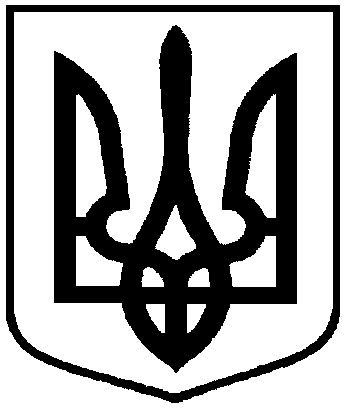 від 29 березня 2023 року   № 3577-МРм. СумиПро затвердження Порядку пільгового та безкоштовного зубопротезування з дорогоцінних металів Захисників і Захисниць України та членів їх сімей на 2023-2024 роки